Jaarverslag Commissie ZWO – 2017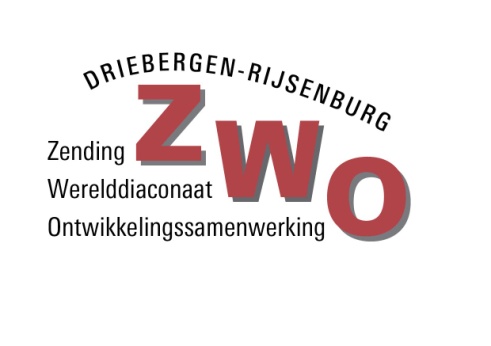 De Commissie ZWO valt onder verantwoordelijkheid van het College van Diakenen. De aandacht spitst zich toe op de werkterreinen in het buitenland van Zending, Werelddiaconaat en Ontwikkelingssamenwerking. De Commissie stimuleert de gemeenteleden om over grenzen heen te kijken, om te zien naar minder kansrijke groepen in de wereld, verstrekt informatie en verdeelt verkregen financiële middelen voor ZWO doelen. Aan deze opdracht heeft de Commissie ook in 2017 weer gewerkt.De samenstelling van de commissieDe Commissie bestaat uit vertegenwoordigers van de diverse wijkgemeenten. Het is de bedoeling dat deze leden de wijkgemeenten vertegenwoordigen en het contact onderhouden met de eigen wijkgemeente en wijkraden. Er wordt naar gestreefd per wijk een diaken af te vaardigen naar de commissie, dit is goed voor overleg en afstemming. Daarnaast kunnen ook niet-diakenen lid zijn van de Commissie.De samenstelling is in 2017 niet veranderd: Mieke Weeda – voorzitter;  als zodanig aangesteld door het College van Diakenen (CvD) en op grond van die functie ook lid van de wijkraad Catharijne (voorheen 3Wijken), het college van Diakenen en het Moderamen van het College.Ellen van Amerongen – diaken met buitengewone opdracht Immanuël; secretaris van de commissie; Lummie Smink – vertegenwoordigde de HGG tot 31 december 2017Greetje Baars – is lid vanuit de wijkgemeente ImmanuëlRein Zoethout  - wijkdiaken Traject24; lid van College van DiakenenTrudy  Groot – is lid vanuit Traject24. Janny Doornenbal  is lid vanuit de wijkgemeente Catharijne.Henk Makkinga – vertegenwoordigt de predikanten in de Commissie.Met deze bezetting hebben wij ook dit jaar de taken kunnen verdelen en ook het contact met de diverse wijken kunnen onderhouden. De secretaris heeft i.v.m. haar aantreden als Scriba van het College van Diacenen haar secretariele taak ter beschikking gesteld. Er is echter intern en extern tot nu toe geen adequate oplossing voor gevonden< Dit is een belangrijk aandachtspunt voor 2018.VergaderingenDe commissie heeft in 2017, zeven keer vergaderd over de lopende zaken. Er  zijn speciale voorbereidingsvergaderingen geweest over de giften, het nieuw te kiezen 2-jarige project en de planning voor de extra acties, zoals de ZWO maaltijd 2018 en de filmavond.GiftenrondenOok in 2017 zijn er twee giftenronden gehouden, in voor- en najaar. De gelden hiervoor komen vanuit de Diaconie/ZWO actie Kerkbalans, collectes, legaten en speciale noodhulpacties. De eerste ronde startte in mei. In deze voorjaarsronde geven we de gelegenheid aan alle leden van de PGDriebergen om projectvoorstellen in te dienen die zij gesteund willen zien. Hierop is goed gereageerd, hoewel wisselend vanuit de verschillende geledingen. In de tweede ronde (november)  is gekeken naar diverse aanvragen van diverse hulporganisaties voor een gift,  die bij Diaconie/ZWO zijn binnengekomen. Ook zijn de collectes, gehouden vanuit ZWO, waar mogelijk verhoogd. Er is een totaal bedrag van€ 56.385,- besteed. Hierin zitten ook de extra bijdragen/ophogingen t.a.v. Noodhulpacties. Tijdens de behandeling van de aanvragen worden de, in onze doelstelling genoemde,  criteria voor toewijzing van een gift gehanteerd. Het volledige overzicht van de gedane giften wordt verantwoord aan de leden van het College en gedeeld met de wijkraden en met de gemeenteleden via Kerknieuws en de website.Tweejarige ZWO Project- Project 2015-2017 ‘Geef kinderen een toekomst’:In 2017 gingen wij verder met dit project, daarbij speciaal gericht op kinderarbeid in India. Naast de Paascollecte waren ook de opbrengsten van de spaardoosjes en de collecten in de Stille Week voor het project.  In het voorjaar werd als laatste actie een film getoond die de situatie in India dicht bij huis bracht. Voor de afsluiting van het project werd een brochure uitgedeeld van alle activiteiten die gedaan zijn voor het project. Er kon een totaal bedrag van € 14,250,- worden overgemaakt aan Kerk in Actie.- Project 2017-2019 ’Bouwen aan een beter bestaan:In juni werd, samen met vertegenwoordigers van de kinderkerken/nevendienst, een nieuw project gekozen onder de vlag van het Kerk in Actie-thema ‘Op zoek naar Veiligheid’. Dit thema is gerelateerd aan de hulpverlening bij rampen,  zoals overstromingen, droogte, oorlogen, aardbevingen, vulkaanuitbarstingen. Dan denken wij direct aan het geven van noodhulp maar het gaat om veel meer, zoals preventie en weerbaarheid. Juist op dit laatste aspect willen wij onze aandacht richten, speciaal in de landen Ethiopië (droogte) en Bangladesh (overstromingen). In september is de aftrap gegeven.De samenwerking met de diverse kindergroepen en jongeren is iets waaraan wij werken – bij de ene wijk loopt dit beter dan bij de andere. De algemene betrokkenheid bij het project en eventuele acties kan nog verder uitgewerkt worden. Een groot voordeel voor ons is dat  Kerk In Actie ons veel pasklaar en  goed informatiemateriaal levert, wat de voorbereiding van acties en de informatievoorziening naar de gemeente vergemakkelijkt. ZWO collectesOp het collecterooster voor 2017, vastgesteld in het College van Diakenen, stonden voor ZWO vijf collectes voor het tweejarig project (3xGeef kinderen een Toekomst en 2xBouwen aan een Beter Bestaan). Daarnaast koos de Commissie specifieke bestemmingen voor nog vijf collectes uit het projectaanbod van Kerk in Actie. Hierbij is gelet op de verdeling over de diverse werksoorten van ZWO. Er is ook gekozen voor ‘bestemde projecten’,  wat wil zeggen dat de gelden ook werkelijk naar de uitgekozen projecten gaan. Wij hebben ons garant gesteld voor een bijdrage van €2,500.- per project. Van deze projectendoelen zijn er twee veranderd in noodhulpcollecten in dezelfde regio/land.ZWO heeft dit jaar ook weer aandacht gegeven aan de op het buitenland gerichte collectes van het landelijke collecterooster van Kerk in Actie. Deze zijn voor een algemene bijdrage van de PGD aan Kerk in Actie gericht op Zending, Werelddiakonaat, Kinderen in de Knel. Daarnaast waren als algemene collectes opgenomen Luisterend Dienen, de Morgenlandzending en IKON/Wilde Ganzen. Het collecteoverzicht 2017 met opbrengsten is aan de leden van het college gestuurd. In overleg met het Moderamen is het collecterooster voor 2018 opgesteld en vastgesteld in het College van Diakenen.Ook dit jaar heeft de Mikondo Bloembollenactie plaatsgevonden. Er waren, inclusief de Hagediensten, 39 bestellingen voor een totaalbedrag van €1.186,-.  Dat betekent € 475,- voor de school La Tulipe in Mikondo (Kinshasa).NoodhulpZWO geeft extra aandacht aan noodhulpactiviteiten die via het internationale kerkelijk netwerk plaatsvinden. De meeste verzoeken komen via Kerk in Actie bij ons binnen. Naast een extra collecte wordt dan ook het banknummer van de Diaconie/ZWO opengesteld en wordt bekeken of de opbrengst verhoogd kan worden. Hierdoor zijn er gemeenteleden die bij grote rampen nagaan of ZWO ook ‘iets’ doet. Zo ja, dan geeft men liever via de kerk … i.v.m.  de verhoging. In de meeste gevallen wordt direct na een hulpverzoek een bijdrage overgemaakt, opdat de extra collecte kan worden voorbereid. Er zijn in 2017 drie extra noodhulp-collectes/acties geweest: In maart is gecollecteerd voor de Hongersnood in Afrika. Via de collecten kwam €1.735,51 binnen en via de bank nog eens €4.544,98. De totale opbrengst van €6.280.49 is door ZWO verdubbeld en zo kon het totaal bedrag van €12.560,98 naar Kerk in Actie worden overgemaakt.In september is een voorschot gestuurd naar Kerk in Actie i.v.m. de zware overstromingen in Bangladesh, India en Nepal. Omdat er later veel rampen plaatsvonden door zware overstromingen, orkanen, branden, een aardbeving, over al ter wereld, werd de geplande noodhulp collecte in oktober gehouden voor het algemene noodhulpfonds van Kerk in Actie, zodat zij de opbrengst daar kon besteden waar dit het meest nodig was. De totale  opbrengst van €2.947,- (€1.447,- collecten + bank €1.500,-) is opgehoogd tot €3.500,-.Daarnaast is een extra bijdrage voor noodhulp aan Madagaskar gegeven via HooverAid. FinanciënDe ZWO-financiën zijn onderdeel van de begroting en het financieel jaarverslag van de Diaconie. In 2017 is het besluit doorgevoerd dat ZWO voor 5% (i.p.v. 10%) meedeeld in de baten en lasten. InformatievoorzieningZWO-leden verzorgen de informatie aan KerkNieuws en de andere nieuwsvoorzieningen, zo ook extra aandacht via liturgieën, beamers, nieuwsbrieven, foldermateriaal voor al de ZWO gerelateerde collectes en acties. De tijdige informatieverstrekking aan de gemeente vraagt veel werk en dus tijd. Buiten het Kerknieuws, waar de berichtgeving aan bepaalde beperkingen is gebonden, zijn andere nieuwsvoorzieningen wijkgericht, met verschillende routes en inlevertijden. Daarnaast is er de website. Deze mogelijkheid wordt nog steeds te weinig benut. 
Het informeren van de gemeente t.a.v. de ZWO initiatieven en acties blijft een belangrijk aandachtspunt. Samenwerking met Kerk in Actie vindt plaats via de Gemeente-adviseur van Kerk in Actie. Op die manier krijgen wij toegang tot goede informatie en kunnen wij er terecht voor overleg en met specifieke vragen. Wij hebben afscheid genomen van de gemeenteadviseur Karel Jungheim die ons een aantal jaren uitstekend heeft ondersteund. Wij gaan verder met Gerdine Klein, Kerk in Actie Consulent, waarmee wij al kennis hebben gemaakt bij de keuze van het nieuwe tweejarige project. Leden van ZWO en van de Diaconie hebben de Landelijke Diaconale dag in november  bezocht. Weer een inspirerende bijeenkomst.Verdere activititeitenDe inzameling van postzegels, kaarten, mobieltjes,  cartridges loopt het gehele jaar door. Lummie Smink en Ellen van Amerongen verzorgen voor de beide kerken de informatie en de afgifte aan de GZB.In 2018 staan ons weer de nodige uitdagingen te wachten. Een van de grootste zal zijn het vinden van nieuwe leden, waaronder een nieuwe voorzitter en secretaris voor de Commissie.  Mieke Weeda, voorzitter			12 februari 2018